Drewniane skrzynki balkonowe - postaw na naturalne materiały!Jeśli jesteś miłośnikiem samodzielnego pielęgnowania kwiatów czy ziół, to drewniane skrzynki balkonowe z pewnością będą Ci niezbędne na wiosnę. Sprawdź, gdzie znajdziesz te naturalne i praktyczne pojemniki.Chcesz wprowadzić wiosenny klimat również na swój balkon? Zastanawiasz się nad wyborem roślin oraz ziół? Warto zadbać także o odpowiednie miejsce dla nich. Jednym z ciekawych pomysłów są drewniane skrzynki balkonowe, które wprowadzą również stylowy i naturalny charakter. Sprawdźmy, który model najbardziej przypadnie Ci do gustu.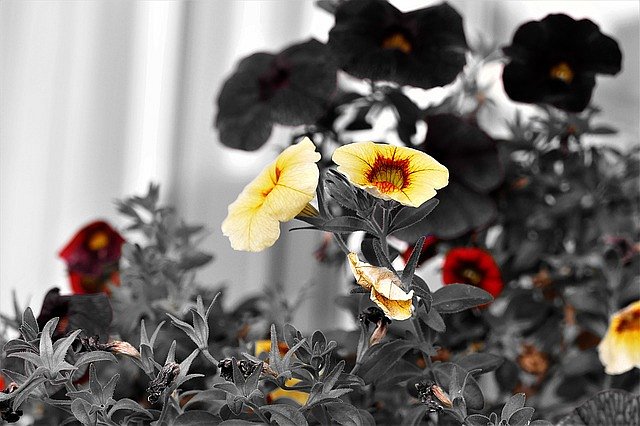 Praktyczne i funkcjonalneWiosna już zawitała do nas na dobre. Jest to doskonały czas na zadbanie o zewnętrzne wnętrza przy domu. Balkon, taras czy ogród to miejsca idealne do łapania promieni słonecznych o cieszenia się z przyjemnego relaksu. Te miejsca także możesz udekorować pod swój własny gust i upodobania. Świeże zioła czy samodzielnie wyhodowane warzywa i owoce z pewnością urozmaicą twoje dania, a kolorowe kwiaty dodadzą pozytywnej energii i wyjątkowego zapachu. Przeznaczenie drewnianych skrzynek balkonowych możesz modyfikować, ta kwestia zależy jedynie od twojej wyobraźni.Drewniane skrzynki balkonowe idealną dekoracją!Drewniane skrzynki balkonowe dostępne są w sklepie internetowym Domek z kart. Chcemy pomóc Ci wprowadzić niepowtarzalną aranżację wnętrza w każdym pomieszczeniu. Nasze produkty to gwarancja wysokiej jakości materiałów oraz precyzyjnego wykonania. Serdecznie zapraszamy także do odwiedzenia naszej siedziby stacjonarnej we Wrocławiu. 